Spelling and memory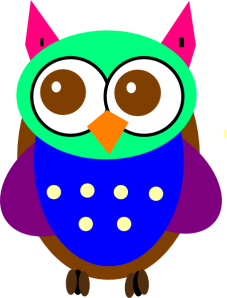 	Week of May 12-16 Spelling- al- phonics soundbadvetfactalltalkwalksmallmadetheir beanstalkMemory- said by Friday	If anyone is in Christ, he is a new creation. 2 Corinthians 5:17